BMW Motorrad
ItaliaComunicazione e P.R.Società
BMW Italia S.p.A.
Società del 
BMW GroupSede
Via della Unione 
Europea, 1I-20097 San Donato
Milanese (MI)Telefono
02-51610111Telefax
02-51610222Internetwww.bmw.itwww.mini.itCapitale sociale
5.000.000 di Euro i.v.

R.E.A.
MI 1403223

N. Reg. Impr.
MI 187982/1998

Codice fiscale
01934110154

Partita IVA
IT 12532500159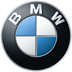 Comunicato stampa N. 120/14San Donato Milanese, 25 luglio 2014Benvenuti al BMW Motorrad International GS Trophy North America 2014
Avventura e competizione sulle Montagne Rocciose canadesi

Monaco. Manca solo un mese all’avvio del quarto BMW Motorrad International GS Trophy, edizione 2014 in Nord America, e i preparativi da parte di organizzatori e concorrenti sono quasi ultimati. Seguendo i sentieri delle Montagne Rocciose nelle province canadesi di British Columbia e Alberta, 48 piloti, divisi in 16 team rappresentanti 19 nazioni di ogni parte del mondo – insieme a 16 giornalisti al seguito – si confronteranno in una settimana di avventura, prove speciali e sfide basate sul lavoro di squadra. La partenza è prevista per il 6 settembre e la settimana permetterà di ammirare i paesaggi mozzafiato di questa regione montuosa, di immergersi nella natura e anche di celebrare la fratellanza internazionale, il tutto in sella ad un’icona del motociclismo d’avventura: la BMW R 1200 GS.

Non è una corsa!Mentre il GS Trophy è una competizione, nelle parole spesso citate di uno dei principali organizzatori dell’evento, l’ex pilota della Dakar, Tomm Wolf, “non è una corsa!”I concorrenti del GS Trophy potranno trascorrere sette giorni d’avventura su circa 2000 km, la maggior parte dei quali in fuoristrada. Lungo il percorso, si confronteranno in una serie di sfide che si adattano allo stile di vita BMW GS e sono pensate per esercitare le loro capacità di navigazione e di guida, la loro conoscenza del mondo naturale, compresa la capacità di viverlo – nonché il loro affiatamento come team.
“Il messaggio è che non si tratta di una corsa - spiega Tomm Wolf - Ma è comunque una competizione dura. Il livello dei piloti ed il livello sportivo dei precedenti GS Trophy aumentano sempre più, così come gli esercizi sono sempre più complicati – non più rischiosi, ma più impegnativi. Il mio messaggio è che sarà ancora una volta un evento sportivo impegnativo; quindi consiglierei ai partecipanti di allenarsi quanto più possibile”.L’evento 2014 in Nord America segue le edizioni precedenti che hanno avuto luogo in Tunisia nel 2008, nell’Africa meridionale nel 2010 e in Sud America nel 2012.

Chi sono i piloti?“Il GS Trophy aderisce al concetto originario delle Olimpiadi, spiega l’organizzatore BMW Michael Trammer. I piloti sono tutti dilettanti, persone normali ed entusiaste che, attraverso qualifiche regionali, hanno ottenuto la possibilità di far parte di un’esperienza che sarà ricca ed avvincente. In Canada sarà ancora una volta molto avvincente. Cosa troveremo? Come si sa, non importa se si tratti delle Ande, delle Montagne Rocciose o delle Alpi, ogni paesaggio offre qualcosa di unico. Ma, in effetti, riguarda soprattutto le persone che si incontrano: la gente meravigliosa conosciuta in Canada e, naturalmente, il magnifico gruppo dei partecipanti venuti da ogni parte del mondo per il GS Trophy. Quindi sarà, come sempre, un evento molto speciale”.
Per quest’edizione, il GS Trophy dà il benvenuto per la prima volta a concorrenti provenienti dalla Corea e dal Messico. L’intero elenco dei finalisti sarà pubblicato in un comunicato stampa successivo.

Le motoI concorrenti guideranno una flotta di BMW R 1200 GS 2014 identiche e preparate allo scopo. Questa è la prima volta che il GS Trophy è stato esclusivamente designato per la R 1200 GS e, comprese le moto per i partecipanti e per i giornalisti, saranno 80 gli esemplari che percorreranno i sentieri attraverso le Montagne Rocciose. Altre dodici moto saranno destinate ai commissari; ma questi ultimi guideranno la R 1200 GS Adventure.Mentre la BMW R 1200 GS è destinata ai viaggi in tutto il mondo, le difficoltà e le sfide dell’atmosfera competitiva estrema del GS Trophy richiedono speciali adattamenti, utilizzando parti supplementari ed accessori provenienti da BMW Motorrad e da Touratech.A dirigere la preparazione tecnica è il Direttore Esecutivo di Touratech Herbert Schwarz, che dichiara: “Con il 70 percento del percorso in fuoristrada e con le molte prove speciali, è importante avere le moto ottimizzate per qualsiasi condizione. Una scelta di parti di ricambio è stata ricavata dai cataloghi di BMW e di Touratech per assicurare che le moto abbiano la protezione di cui necessitano oltre che a fornire ai piloti il controllo e le funzioni di navigazione che sono essenziali. Inoltre, ogni moto è stata dotata di pneumatici Metzeler Karoo special edition e di protezione per gli urti di Touratech. Preparare tutte le 92 moto è stato un compito particolarmente impegnativo”.

Seguire l’eventoIl GS Trophy parte ed arriva vicino a Calgary, dal 6 al 14 settembre. BMW assicurerà che il pubblico possa avere le migliori opportunità per seguire l’avvenimento; oltre ai 16 giornalisti indipendenti a seguito dei team, BMW e Touratech avranno le proprie équipe di giornalisti, fotografi e operatori video pronte a registrare l’evento. I media potranno accedere ai report giornalieri, ai video e alle immagini attraverso il BMW Group Press Club.
Tre ulteriori comunicati stampa saranno pubblicati prima della partenza: uno per evidenziare i dettagli di una competizione fotografica; uno per i media per descrivere in maniera dettagliata i team, le moto e il percorso; ed, infine, un rapporto prima della partenza che racconta nel dettaglio le ultime ore prima della grande avventura.Il pubblico potrà seguire il GS Trophy minuto per minuto grazie agli aggiornamenti su:Facebook.com/bmwmotorradTwitter.com/bmwmotorrad (#gstrophy)Contributi video, fotografie, notizie e riassunti della giornata saranno pubblicati ogni giorno:nel BMW Group PressClub www.press.bmwgroup.comsu www.gstrophy.comsu www.Youtube.com/bmwmotorradPer ulteriori informazioni:Andrea Frignani	
BMW Group Italia
Coordinatore Comunicazione e PR Motorrad
Telefono: 02/51610780 Fax: 02/51610 0416
E-mail: Andrea.Frignani@bmw.itMedia website: www.press.bmwgroup.comIl BMW GroupCon i suoi tre marchi BMW, MINI e Rolls-Royce, il BMW Group è il costruttore leader mondiale di auto e moto premium ed offre anche servizi finanziari e di mobilità premium. Come azienda globale, il BMW Group gestisce 29 stabilimenti di produzione e montaggio in 14 paesi ed ha una rete di vendita globale in oltre 140 paesi.
Nel 2013, il BMW Group ha venduto circa 1.963 milioni di automobili e 115.215 motocicli nel mondo. L’utile al lordo delle imposte per l’esercizio 2013 è stato di 7,91 miliardi di Euro con ricavi pari a circa 76,06 miliardi di euro. Al 31 dicembre 2013, il BMW Group contava 110.351 dipendenti.
Il successo del BMW Group si fonda da sempre su una visione sul lungo periodo e su un’azione responsabile. Perciò, come parte integrante della propria strategia, l’azienda ha istituito la sostenibilità ecologica e sociale in tutta la catena di valore, la responsabilità globale del prodotto e un chiaro impegno a preservare le risorse.
www.bmwgroup.comFacebook: http://www.facebook.com/BMWGroupTwitter: http://twitter.com/BMWGroupYouTube: http://www.youtube.com/BMWGroupviewGoogle+: http://googleplus.bmwgroup.com